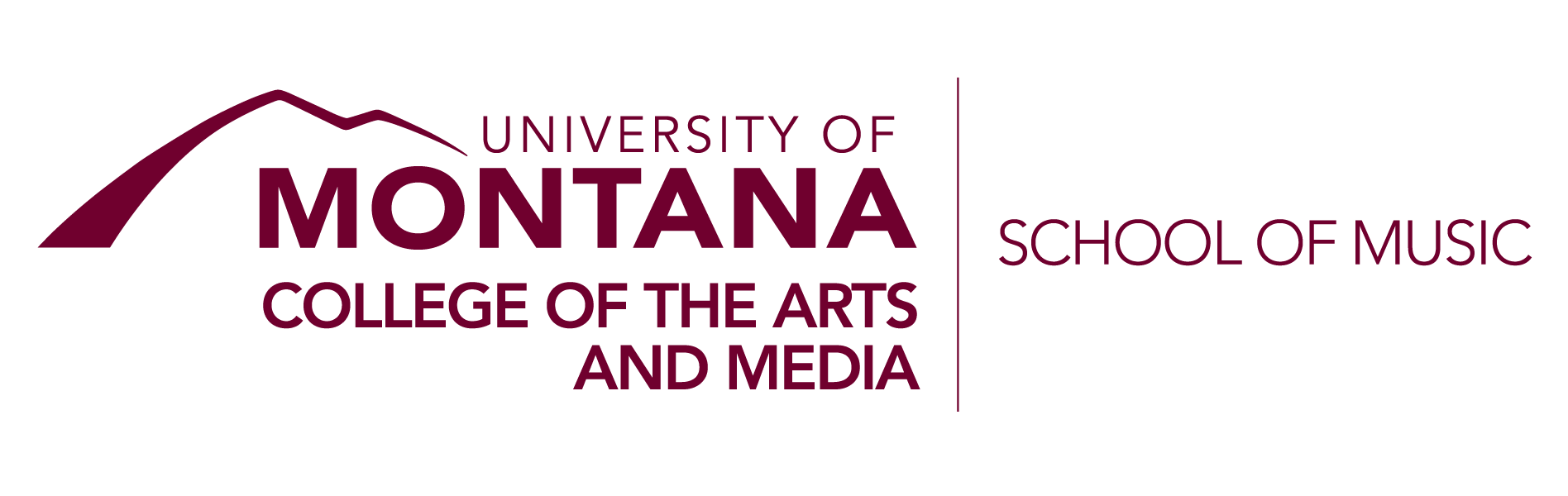 (Graduate/Senior/Junior) RecitalNAME, instrumentwith Collaborating Artists, instrument/voice Collaborating Artists, instrument/voice Collaborating Artists, instrument/voice Collaborating Artists, instrument/voiceCollaborating Artists, instrument/voice Day, Date [Month ##], Year [####], Time. [##:## p.m./a.m.]University of MontanaMusic Recital HallThis recital is given in partial fulfillment of the requirements for __________ Degree. Name [First Name] is a student of Title [Dr./Professor] Full Name.Composition Title (date, Opus, No.)	Composer Name	I.		(Composer Dates)	II.PerformersComposition Title (date, Opus, No.)	Composer Name	I.		(Composer Dates)	II.PerformersComposition Title (date, Opus, No.)	Composer Name	I.		(Composer Dates)	II.PerformersComposition Title (date, Opus, No.)	Composer Name	I.		(Composer Dates)	II.PerformersINTERMISSIONComposition Title (date, Opus, No.)	Composer Name	I.		(Composer Dates)	II.PerformersComposition Title (date, Opus, No.)	Composer Name	I.		(Composer Dates)	II.PerformersComposition Title (date, Opus, No.)	Composer Name	I.		(Composer Dates)	II.PerformersComposition Title (date, Opus, No.)	Composer Name	I.		(Composer Dates)